BORDEREAU DE VERSEMENT DE LA TAXE D’APPRENTISSAGE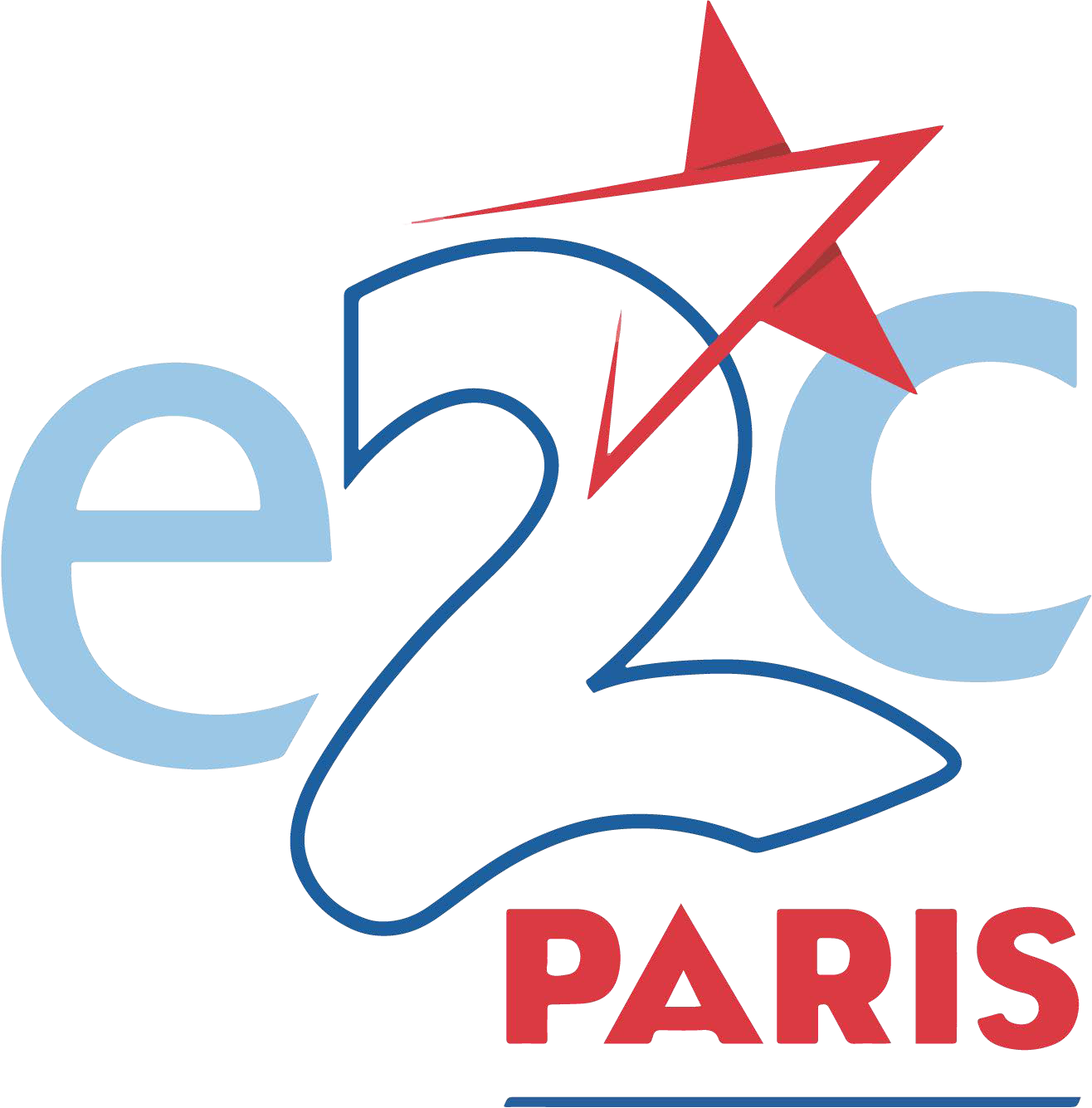  	TAXE D’APPRENTISSAGE 2023	La déclaration et le paiement du solde de la taxe d’apprentissage 2022 seront à réaliser pour chaque établissement sur la DSN d’avril 2023 (exigible le 5 ou 15 mai 2023) au titre de la masse salariale de l’année 2022. 	VOTRE ENTREPRISE	Raison Sociale :Adresse :Code Postal :Contact pour la taxe d’apprentissage : Téléphone :Ville :Mail : 	VOTRE VERSEMENT	La plateforme de fléchage SOLTéA sera mise à disposition à compter du 25 mai 2023, et permettra aux employeurs de :Choisir les établissements bénéficiaires de votre solde de la taxe d’apprentissage ;Suivre les virements qui seront effectués par la Caisse des dépôts à vos bénéficiaires                                               REFERENT AU SEIN DE VOTRE ENTREPRISE	Tel :Montant du versement en euros : Date :Mail :€Signature :_________________________________________________________________Pour nous permettre de suivre votre contribution, merci de bien vouloir retourner ce bordereau complété par mail à Garance Zappini – gzappini@e2c-paris.frou nous contacter par téléphone au 06 62 80 50 71 pour toute demande de précision.